       Teacher Recruitment 2021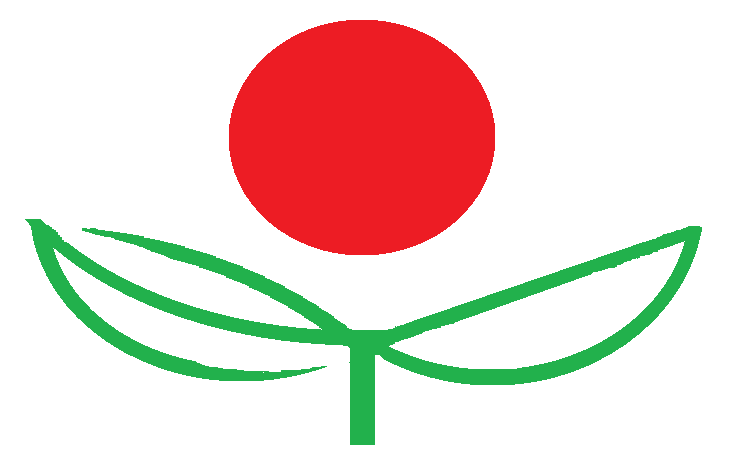    Narayankul Dream Model School & CollegeApplication Form -------------------------------------------------------------------------------------------------------------------------------------------------------------------- -------------------------------------------------------------------------------------------------------------------------------------------------------------------------------------------------------------------------------------------------------------------------------------------------------------------------------------------------------------------------------------------------------------------------------------------------------------------------------------------------------------------------------------------------------------------------------------------------------------------------------------------------------------------------------------------------------------------------------------------------------------------------------------------------------------------------------------------------------------------------------------------------------------------------------------------------------------------------------------------------------------------------------------------------------------------------------------------------------------------------------------------------------------------------------------------------------------------------------------------------------------------------------------------------------------------------------------------------------------------------------------------------------------------------------নিয়মাবলীনিম্নোক্ত কাগজপত্র আবেদনপত্রের সাথে জমা দিতে হবেঃ ► আবেদনপত্রঃ  ( Application form ) *বাংলা অথবা ইংরেজিতে পূরণ করবেন । [ কম্পিউটারে টাইপ অথবা হাতে লিখবেন ] ► এস এস সি, এইচ এস সি, স্নাতক এবং স্নাতকোত্তর (যদি থাকে) পরীক্ষার সনদপত্র এবং নম্বরপত্রের অনুলিপি ১ কপি করে । [ মৌখিক পরীক্ষার দিন মূল সনদপত্র ও নম্বরপত্র সঙ্গে আনতে হবে ] ► অভিজ্ঞতার সনদপত্র (যদি থাকে) । ► শিক্ষক নিবন্ধন সনদের অনুলিপি (যদি থাকে) ।► জাতীয় পরিচয়পত্রের অনুলিপি।► ৩ কপি পাসপোর্ট আকারের ছবি ( ছবির পিছনে নিজ হাতে সাক্ষর করতে হবে ) । ► খামের উপর অবশ্যই পদের নাম লিখতে হবে। আগ্রহী প্রার্থীদের অধ্যক্ষ, নারায়ণকুল ড্রিম মডেল স্কুল অ্যান্ড কলেজ, নারায়ণকুল (ওয়ার্ড নং-৪২), পূবাইল, গাজীপুর-১৭২১ বরাবর ডাকযোগে অথবা সরাসরি  অথবা ndmsc.hr@gmail.com ই-মেইলে আগামী  ৩১/০৭/২০২১ তারিখ বিকাল ৪.০০ টার মধ্য আবেদনপত্র পোঁছাতে হবে।  Mobile: 01777-228825***This section is to be filled out by the office ***This section is to be filled out by the office ***This section is to be filled out by the office ***This section is to be filled out by the office ***This section is to be filled out by the office ***This section is to be filled out by the office ***This section is to be filled out by the office ***This section is to be filled out by the office Application No.Roll No.Document SubmittedForm 1Graduate CertificatesTranscriptEssayNTRCExperiencePhotoDocument SubmittedPersonal Details:Personal Details:Personal Details:Personal Details:Personal Details:Personal Details:Personal Details:Name in English    Sex: □Male                        □ Female    Sex: □Male                        □ FemalePassport Size Photo( 3 Copies )Name in Bengali    Sex: □Male                        □ Female    Sex: □Male                        □ FemalePassport Size Photo( 3 Copies )Father’s Name in EnglishPassport Size Photo( 3 Copies )Date of Birth(DD/MM/YYYY)National ID No: National ID No: National ID No: National ID No: Passport Size Photo( 3 Copies )Age                                                                 years old  （as of 1 July, 2019)                                                                 years old  （as of 1 July, 2019)                                                                 years old  （as of 1 July, 2019)                                                                 years old  （as of 1 July, 2019)                                                                 years old  （as of 1 July, 2019)Passport Size Photo( 3 Copies )Permanent  AddressMobile  No.Mobile  No.E-Mail Address  Home District  Home District                                  Academic History: (Starting from SSC )                                  Academic History: (Starting from SSC )                                  Academic History: (Starting from SSC )                                  Academic History: (Starting from SSC )                                  Academic History: (Starting from SSC )                                  Academic History: (Starting from SSC )Degree/  ExaminationName of the InstitutionPassing      Yearr Result Division /CGPA eSubject/GroupSession          NTRCA……………thYear:Obtained Marks:  ……………..%Registration No: How do you know about this job? □ bdjobs.com  □ website  □ Friend  □ Newspaper: □ Prothom Alo  □ Bangladesh Protidin  □ Other (Explain): Work History: ( If any) Work History: ( If any) Work History: ( If any) Work History: ( If any) Work History: ( If any) Period (DD/MM/YYYY)Period (DD/MM/YYYY)Name of the organisation DesignationMain responsibilities & AchievementsFromToName of the organisation DesignationMain responsibilities & AchievementsReasons for Application:Your strengths based on your experiences and achievements:Extra curricular activities / Achivements (if any ) Extra curricular activities / Achivements (if any ) Name of Qualification/CertificateIssuing AuthoritySubjects that you can teach:Subjects that you can teach:Subjects that you can teach:Subject NameClass Teaching Experience (If any) Language Skills:Language Skills:Language Skills:LanguageProficiency LevelCertificateEnglish□ hardly speak□ daily conversation level□ business conversation level□ native level□ TOEIC　　　　　   (point:_ _ _ _ _ )□ TOEFL-PBT           (point:_ _ _ _ _ )□ TOEFL-ibt　　　　 (point:_ _ _ _ _ )□ IELTS          (point:_ _ _ _ _ )□ daily conversation level□ business conversation level□ native level□ daily conversation level□ business conversation level□ native levelComputer Skills:Special Skills and Hobbies: (if any ) 